Приложение Обеспечения безопасности движения на железнодорожных переездах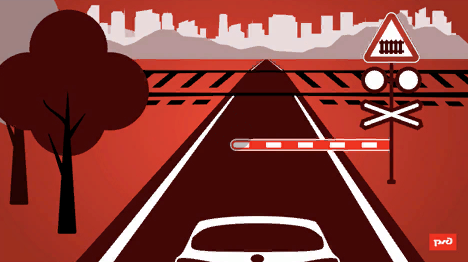 Железнодорожные переезды – объекты повышенной опасности, требующие строгого выполнения правил дорожного движения (далее – ПДД). Грубые нарушения ПДД на пересечении автомобильных и железных дорог как нигде часто приводят к трагическим последствиям.Главное условие вашей безопасности – железнодорожный транспорт имеет преимущество перед остальными участниками движения.Помните, что быстро остановить поезд невозможно! Для остановки поезда, движущегося со скоростью 60-70 км/ч, необходимо 600-700 метров. Масса локомотива превышает 500 тонн, а грузового состава – 5 тыс. тонн!Водители транспортных средств могут пересекать железнодорожные пути только по железнодорожным переездам, уступая дорогу подвижному составу.Правила пересечения железнодорожных переездов1. Запрещается въезжать на переезд:- при закрытом или начинающем закрываться шлагбауме (независимо от сигнала светофора);- при запрещающем сигнале светофора (независимо от положения и наличия шлагбаума);- при запрещающем сигнале дежурного по переезду;- если за переездом образовался затор, который вынудит водителя остановиться на переезде;- если к переезду в пределах видимости приближается поезд;2. Запрещается самовольно открывать шлагбаум.3. Запрещается провозить через переезд в нетранспортном положении сельскохозяйственные, дорожные, строительные и другие машины и механизмы.Помните, что, нарушая правила дорожного движения на железнодорожных переездах, вы ставите под угрозу не только свою жизнь, но жизни сотен пассажиров поездов и работников локомотивных бригад!